Plan edukacije za osobe zaposlene za potrebe osiguravanja kvalitetena Fakultetu za odgojne i obrazovne znanostiEvidencija o održanim edukacijama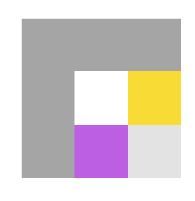 Sveučilište Josipa Jurja Strossmayera u OsijekuFAKULTET ZA ODGOJNE I OBRAZOVNE ZNANOSTI31000 Osijek, Ulica cara Hadrijana 10tel ▪ +385 31 321 700  fax ▪ + 385 31 321 899 e-mail ▪ helpdesk@foozos.hrOIB ▪  28082679513 ▪ MB: 1404881 ▪ IBAN: HR1825000091102044575www.foozos.hr_____________________________________________________________________________________________________________ZaposleniciPlanirano razdobljeCiljeviVlatka Hećimović, voditeljica Ureda za kvalitetuAkademska 2023./24. godinaPohađanje radionica i seminara iz područja osiguravanja kvalitete u visokom obrazovanju.Razmjena dobre prakse sa zaposlenicima na osiguravanju kvalitete na Sveučilištu Josipa Jurja Strossmayera u Osijeku i šire.Naziv edukacijeIzvođač/Mjesto održavanjaOpisIPA program Europske unije za Hrvatsku – Pomoć u tranziciji i jačanje institucija 2011.„QUALITYWATCH: Croatian Higher Education Quality Watchdog“ 3. svibnja 2016.Institut za razvoj obrazovanja/ZagrebRadionica projekta Qualitywatch na temu transparentnosti u osiguravanju kvalitete u visokom obrazovanju. Kao izlagači sudjelovali su Don F. Westerheijden (Center for Higher Education Policy Studies, University of Twente), Andreas Raggautz (University of Graz) i Živa Kos (University of Ljubljana).Radionica – primjeri dobre prakse (Filozofski fakultet Osijek i Elektrotehnički fakultet Osijek)18. svibnja 2016.Centar za unaprjeđenje i osiguranje kvalitete visokog obrazovanja/OsijekDoc. dr. sc. Ana Kurtović predstavila je primjere dobre prakse na Filozofskom fakultetu u Osijeku, a doc. dr. sc. Tomislav Rudec na Elektrotehničkom fakultetu u Osijeku.Radionica – primjeri dobre prakse (Ekonomski fakultet u Osijeku i Umjetnička akademija u Osijeku)24. svibnja 2016.Centar za unaprjeđenje i osiguranje kvalitete visokog obrazovanja/OsijekDoc. dr. sc. Nataša Drvenkar predstavila je primjere dobre prakse na Ekonomskom fakultetu u Osijeku, a Ines Šobota na Umjetničkoj akademiji u Osijeku.Mreža jedinica sustava osiguravanja kvalitete na visokim učilištima u RH (CroQAnet)19. prosinca 2016.Agencija za znanost i visoko obrazovanje/ZagrebPredstavljanje Mreže jedinica sustava osiguravanja kvalitete na visokim učilištima (CroQAnet), pregled stanja nakon provedenog prvog ciklusa vanjskih vrednovanja, primjeri dobre prakse (Sveučilište u Rijeci, Filozofski fakultet Osijeku, Veleučilište Velika Gorica, Visoko učilište Algebra).ISO 9001:2015 Tečaj za interne auditore7.-10. veljače 2017.Bureau Veritas/ZagrebUsvajanje i implementacija sustava upravljanja kvalitetom u skladu s normom ISO 9001:2015Predavanje ravnateljice Agencije za znanosti i visoko obrazovanje, prof. dr. sc. Jasmine Havranek6. ožujka 2017.Centar za unaprjeđenje i osiguranje kvalitete visokog obrazovanja/AZVO/OsijekPredstavljanje rezultata prvog ciklusa vanjske prosudbe i reakreditacije, ESG 2015 smjernice, standardi za vredovanje kvalitete visokog učilišta u postupku reakreditacije, reakreditacija doktorskih studija, vrednovanje za ulazak u Registar HKO, predstavljanje mreže CroQAnetOkrugli stol „Kako građanima približiti informacije o kvaliteti visokih učilišta u Osječko-baranjskoj županiji?“14. ožujka 2017.Centar za mir, nenasilje i ljudska prava/Sveučilište Josipa Jurja Strossmayera u Osijeku/OsijekPredstavljanje rezultata projekta QUALITYWATCH: Aktivna uloga organizacija civilnog društva u praćenju i promociji kvalitete u visokom obrazovanju u Hrvatskoj.Moderator: *Dr. sc. Marko Turk, Filozofski fakultet u RijeciSudionici:*Izv. prof. dr. sc. Mario Vinković, prorektor za nastavu i studente, UNIOS*Izv. prof. dr. sc. Sanja Lončar-Vicković, pročelnica Centra za unaprjeđenje i osiguranje kvalitete, UNIOS*Nikolina Svalina, Centar za mir, nenasilje i ljudska prava*Stjepan Ćurčić, SZ Sveučilišta*Vesna Latinović, novinarka Glasa SlavonijeRadionica „Implementacija novih Standarda i smjernica za osiguranje kvalitete u europskom prostoru visokog obrazovanja (ESG)“20. ožujka 2017.Centar za unaprjeđenje i osiguranje kvalitete visokog obrazovanja/AZVO/OsijekRadionicu su vodili djelatnici Agencije za znanost i visoko obrazovanje Predavanje „Učinci Bolonjskog procesa na visoko obrazovanje Republike Hrvatske“20. rujna 2017.Centar za unaprjeđenje i osiguranje kvalitete visokog obrazovanja/OsijekPredavanje dr. sc. Nade Bosanac s Ekonomskog fakulteta u Osijeku na temu primjera dobre prakse u praćenju funkcionalnosti Bolonjskog sustavaWebinar Series on Quality Assurance and Combatting Academic Corruption Webinar #3: Quality assurance and the challenge of addressing academic corruption12. listopada 2017.The CHEA International Quality Group (CIQG)Moderator:* Irene Glendinning, Office of Teaching and Learning, Coventry University, and project leader for the CHEA/CIQG research projectPanelists:* Carol Bobby, Immediate Past President and CEO, Council for Accreditation of Counseling and Related Educational Programs* Peter Okebukola, President, Global University Network for Innovation - Africa* Colin Tück, European Quality Assurance Register for Higher Education (EQAR) DirectorMreža jedinica sustava osiguravanja kvalitete na visokim učilištima u RH (CroQAnet) – treći sastanak11. prosinca 2017.Agencija za znanost i visoko obrazovanje/ZagrebPredstavljen je sustav kvalitete na Zagrebačkoj školi ekonomije i managementa i primjeri dobre prakse na sveučilištima. Raspravljalo se o  reviziji ECTS bodova na visokim učilištima, prijedlozima izmjena zakona o osiguravanju kvalitete, podršci razvoju nastavničkih kompetencija i politici upravljanja ljudskim potencijalima na visokim učilištima.Radionica 'Transparentnost i otvorenost tijela javne vlasti: Uspješna primjena Zakona o pravu na pristup informacijama'23. ožujka 2018.Povjerenik za informiranje Republike Hrvatske/OsijekRadionica je provedena u sklopu EU projekta 'Jačanje kapaciteta tijela javne vlasti, udruga, medija i građana za provedbu Zakona o pravu na pristup informacijama'Savjetovanje 'Mobilnost nenastavnog osoblja' – primjer dobre prakse26. ožujka 2018.Fakultet za odgojne i obrazovne znanosti/OsijekSavjetovanje je provela Višnja Sak Bosnar, mag.oec., iz Centra za unaprjeđenje i osiguranje kvalitete visokog obrazovanja na temu mobilnosti nenastavnog osoblja te prijave na Erasmus+ program.Inicijativa 'Razvoj karijere studenata'25. travnja 2018.Centar za unaprjeđenje i osiguranje kvalitete visokog obrazovanja/OsijekInicijalni sastanak vezan za razvoj karijere studenata na Sveučilištu u Osijeku.Predavanje 'Razvoj i važnost on-line učenja'28. svibnja 2018.Akademija za umjetnost i kulturuPredavanje je održao prof. Boris Vilić, MBA, dekan College of Continuing Studies & Westminster Continuing Education, s Rider University iz Princetona, SAD u sklopu „Dana internacionalizacije“ koje organizira Umjetnička akademija u Osijeku  u suradnji s Veleposlanstvom  SAD-a u Republici Hrvatskoj.Na predavanju je predstavljena važnost i aktualnost online učenja u suvremenom visokoškolskom okruženju.Mreža jedinica sustava osiguravanja kvalitete na visokim učilištima u RH (CroQAnet)30. svibnja 2018.Agencija za znanost i visoko obrazovanje/ZagrebPredstavljena je analiza provedenih pilot reakreditacija za 7 visokih učilišta te pokusna provedba vanjskih vrednovanja. Karl Ledermuller i Philipp Keller s Viena University of Economics and Business iz Austrije održali su predavanje na temu 'Optimizacija sustava unutarnjeg osiguravanja kvalitete'.Savjetovanje'Modernizacija zakonodavstva o zaštiti podataka – GDPR'25. rujna 2018.AZOP/Slavonski BrodSudjelovali su:Ivana Žiljak – Uredba o zaštiti osobnih podataka – GDPR – opći prikazNada Novak – Službenik za zaštitu osobnih podataka prema GDPR-uEvidencija aktivnosti obrade prema GDPR-uAlen Delić – Mehanizmi informacijske sigurnostiRadionica o upravljanju rizicima 'Risk management'17. travnja 2019.Centar za unaprjeđenje i osiguranje kvalitete visokog obrazovanja/OsijekRadionica je bila namijenjena zaposlenicima ureda za kvalitetu sastavnica Sveučilišta u Osijeku i predsjednicima povjerenstava za kvalitetu Radionicu je održao Goran Kliškić, edukator TÜV Croatia d.o.o. (TÜV NORD) grupe.Upravljanje rizicima, njihovo definiranje i razmišljanje na temelju rizika postala je jedna od obveza sustava upravljanja kvalitetom na svim razinama upravljanja. Razmišljanje na temelju rizika omogućuje uspostavu pravodobnih aktivnosti koje će spriječiti nastanak događaja koji nepovoljno utječu na ostvarenje nekog postavljenog zadatka ili cilja.Savjetovanje o primjeni propisa u znanosti i visokom obrazovanju11. listopada 2019.ZagrebNa savjetovanju su dane analize pojedinih propisa o znanstvenoj djelatnosti i visokom obrazovanju te aktualnosti drugih propisa koje visoka učilišta, znanstveni instituti i studentski centri svakodnevno primjenjuju.Okrugli stol s predstavnicima poslodavaca'Karijeriranje 2019'14. listopada 2019.UNIOS/OsijekKarijeriranje je ciklus radionica za karijerne savjetnike koji organizira AZVO s ciljem jačanja kompetencija nastavnika i karijernih savjetnika na visokim učilištima kako bi mogli što kvalitetnije odgovoriti profesionalnim zahtjevima i izazovima s kojima se susreću.Na okruglom su stolu predstavnici poslodavaca, Hrvatske udruge poslodavaca i Hrvatskog zavoda za zapošljavanje razgovarali o zapošljavanju visokoobrazovanih mladih osoba s ciljem jačanja povezivanja sektora visokog obrazovanja i tržišta rada u ovoj i susjednim županijama te jačanja djelatnosti karijernog usmjeravanja studenata na Sveučilištu u Osijeku.Edukacija o GDPR i ISO standardu kvalitete 9001:20158. lipnja 2020.Inputs – inoviranje programa učiteljskih i odgojiteljskih studija primjenom HKO-aFOOZOS /OsijekUčiteljski fakultet Sveučilišta u Zagrebu nositelj je projekta Inputs – inoviranje programa učiteljskih i odgojiteljskih studija primjenom HKO-a tijekom kojeg se provode aktivnosti za unapređivanje postupaka osiguravanja kvalitete visokog obrazovanja. Predavač: Davorin Kacian, Bureau Veritas vodeći auditor i predavačWebinar'Izazovi u visokom obrazovanju u vrijeme pandemije bolesti COVID-19 i socijalne izolacije: iskustva i potrebe djelatnika visokih učilišta i studenata'30. rujna 2020.AZVO/onlineNa webinaru su predstavljeni rezultati istraživanja o procesu studiranja tijekom izvanrednih okolnosti kao i iskustva djelatnika i studenata.Online panel '(Ne)vidljivi u visokom obrazovanju'17. studenoga 2020.Sveučilište u Rijeci/onlineOnline panel organiziran je u povodu Svjetskog dana (pravednog) pristupa visokom obrazovanju.Sudjelovali su:Mr.sc. Ninoslav Šćukanec Schmidt – socijalna dimenzija visokog obrazovanja unutar Bolonjskog procesa: postignuća i budući izazoviAleksandar Šušnjar – podzastupljene i ranjive skupine u visokom obrazovanjuDr.sc. Saša Puzić – predstavljanje studije na temu socijalne dimenzije visokoškolskog obrazovanja u RH – analiza studentskog iskustva odabranih podzastupljenih i ranjivih skupina studenataDiseminacijski događaj'Keep innovation in multi partnership cooperation in lifelong guidance services'4. prosinca 2020.AZVO/onlineAZVO sudjeluje u projektu Erasmus+ 'Keep innovation in multi partnership cooperation in lifelong guidance services' čija je svrha jačanje multipartnerske suradnje u pružanju usluga cjeloživotnog profesionalnog usmjeravanja. Cilj ovo diseminacijskog događaja bio je predstaviti dosadašnje rezultate projekta, preporuke i inovacije u ovom području.Webinar'Budućnost (ni)je online: osiguravanje kvalitete online studija'18. prosinca 2020.AZVO/onlineSudjelovali su:Dr.sc. Sandra Kučina Softić, SRCE – O čemu govorimo kad govorimo o e-učenju i online nastavi?Ivan Bišćan, AZVO – ENQA-ine Opće smjernice za osiguravanje kvalitete e-učenjaFrano Pavić, Igor Bišćan, AZVO – Akreditacija online studija i pregled stanja u HrvatskojProf.dr.sc. Alen Host, dekan EFRI – Online studij u praksi: iskustva Ekonomskog fakulteta Sveučilišta u Rijeci AZVO – Karijeriranje 2021.Simpozij'Što stoji iza diplome: Planiranje i upravljanje karijerom temeljenom na kompetencijama'28. siječnja 2021.Centar za savjetovanje studenata Filozofskog fakulteta u Splitu/onlineSudjelovali su:Prof.dr.sc. Ivana Batarelo Kokić - Obrazovne politike za cjeloživotni profesionalni razvoj pojedinca Prof.dr.sc. Darja Maslić Seršić – Razvoj kompetencija studenata putem društveno korisnog učenjaAntonija Eremut Erceg – Fakultet je tek početakWebinar'Predstavljanje Okvira za razvoj i procjenu kvalitete e-kolegija Sveučilišta u Rijeci i iskustva učenja na daljinu'17. veljače 2021.AZVO/onlineSudjelovali su:Prof.dr.sc. Marta Žuvić, prorektorica za studije, studente i osiguravanje kvalitete Sveučilišta u RijeciProf.dr.sc. Nataša Hoić-Božić, UNIRI, Odjel za informatiku -  Predstavljanje Okvira za razvoj i procjenu kvalitete e-kolegija Sveučilišta u RijeciProf.dr.sc. Nelida Črnjarić-Žic, UNIRI, Tehnički fakultet – Iskustva učenja na daljinu u velikim studijskim grupamaDoc.dr.sc. Vanja Smokvina, UNIRI, Pravni Fakultet – Online kolegij i internacionalizacija – primjer izvedbe kolegija Sports LawIzv.prof.dr.sc. Vedrana Mikulić Crnković, UNIRI, Odjel za matematiku – Nove prilike za e-učenja matematikeWebinar 'Predstavljanje Ključne aktivnosti 2 – Cooperation Partnerships te centraliziranih aktivnosti u novom programu Erasmus+ za područje visokog obrazovanja'31. ožujka 2021.Agencija za mobilnost i programe EU/onlineNa webinaru su predstavljene relevantne informacije za prijavitelje Ključne aktivnosti 2 te centraliziranih aktivnosti u području visokog obrazovanja u novom programskom razdoblju.Seminar'Unutarnje osiguravanje kvalitete visokih učilišta: od promatrača do pokretača promjene'10. - 12. studenoga 2021. Agencija za znanost i visoko obrazovanje/ZadarOsiguravanje kvalitete iz perspektive Agencije – što smo postigli i možemo li zajedno više?Prof. dr. sc. Jasmina Havranek, v. d. ravnatelja AZVO-aRazvoj osnova unutarnjeg osiguravanja kvalitete visokih učilišta u svjetlu globalnih trendova i politikaGđa. Stamenka Uvalić-Trumbić, međunarodna stručnjakinja za visoko obrazovanjeSupporting the IQA of HEIs through EQA: diversification of approachesg. Goran Đaković, The European Association for Quality Assurance in Higher Education (ENQA)Interno osiguravanje kvalitete – potpora razvoju i promjenamaDr. sc. Vesna Dodiković-Jurković, zamjenica ravnatelja AZVO-aMisija institucije kao okosnica upravljanja kvalitetomIzv. prof. dr. sc. Maja Martinović, Zagrebačka škola ekonomije i managementaOsiguravanje kvalitete nastavnika i nastavnog procesa – primjer Visokog učilišta Algebragđa. Silvija Grgić, Visoko učilište AlgebraUnutarnja prosudba sustava osiguravanja kvalitete – primjer Sveučilišta u RijeciProf. dr. sc. Aleksandra Deluka-Tibljaš, Građevinski fakultet Sveučilišta u RijeciUloga kvalifikacijskih okvira u unutarnjem osiguravanju kvalitete visokih učilištaProf. dr. sc. Mile Dželalija, Prirodoslovno-matematički fakultet Sveučilišta u SplituKako osiguravamo kvalitetu izlaznih kompetencija naših diplomanata?Prof. dr. sc. Dražan Kozak, Sveučilište u Slavonskom BroduUključenost studenata i metode unaprjeđenja kvalitete studijskih programag. Aleksandar Šušnjar, Centar za osiguravanje i unapređivanje kvalitete Sveučilišta u RijeciPrimjena procesnog pristupa u upravljanju nastavom na visokoškolskoj ustanoviProf. dr. sc. Krešimir Buntak, Sveučilište SjeverPromjena uloge unutarnje prosudbe sustava osiguravanja kvalitete: Od obveze do pokretača promjeneDoc. dr. sc. Ana Jakopec, Filozofski fakultet Sveučilišta J. J. Strossmayera u OsijekuZavršna konferencija projekta SKAZVO – Unapređenje sustava osiguravanja i unapređenje kvalitete visokog obrazovanja14. prosinca 2021.Agencija za znanost i visoko obrazovanje/onlineSudjelovali su:Ivan Bišćan, voditelj projekta SKAZVO – 'Kako pomoću sredstava EU-a mijenjati visoko obrazovanje?'Mr. sc. Sandra Bezjak – 'Unapređenje postupaka vanjskog vrednovanja u okviru projekta SKAZVO'Okrugli stol – 'Ljudi čine razliku – motivirana akademska zajednica'Sastanak Mreže jedinica sustava osiguravanja kvalitete na visokim učilištima u RH – CroQAnet21. listopada 2022.Agencija za znanost i visoko obrazovanje/ZagrebDogađanje je okupilo članove Mreže i djelatnike visokih učilišta zadužene za unutarnje osiguravanje kvalitete, a tema susreta bila je razmjena iskustava u unutarnjem vrednovanju sustava osiguravanja kvalitete visokih učilišta.https://www.azvo.hr/hr/azvo-vijesti/2778-odrzan-sastanak-mreze-croqanet Upravljanje kvalitetom u javnoj upravi – uloga vodstva24. studenoga 2023.Državna škola za javnu upravu/ZagrebSvrha radionice je stručno osposobljavanje i usavršavanje dužnosnika, rukovodećih zaposlenika i imenovanih voditelja upravljanja kvalitetom u tijelima javne uprave.Trener: Željko Novaković